音樂劇欣賞上課內容分組 比較音樂劇、歌劇、舞劇、話劇 音樂劇的歷史發展介紹音樂劇影片欣賞比較國內外音樂劇的差別介紹歌劇介紹舞劇活動時間 報告 分組邱申晴、陳思諭、鄭為綸、葉奕宏、黃志翔黃虹育、黃玟淇、劉國安、柯智懷、溫書桓施馨檸、施棋澧、謝酲洊、李彥廷、洪仁益丁禾、張子宜、楊京典、曾明哲、莊惟智蔡淳羽?!不同劇的分類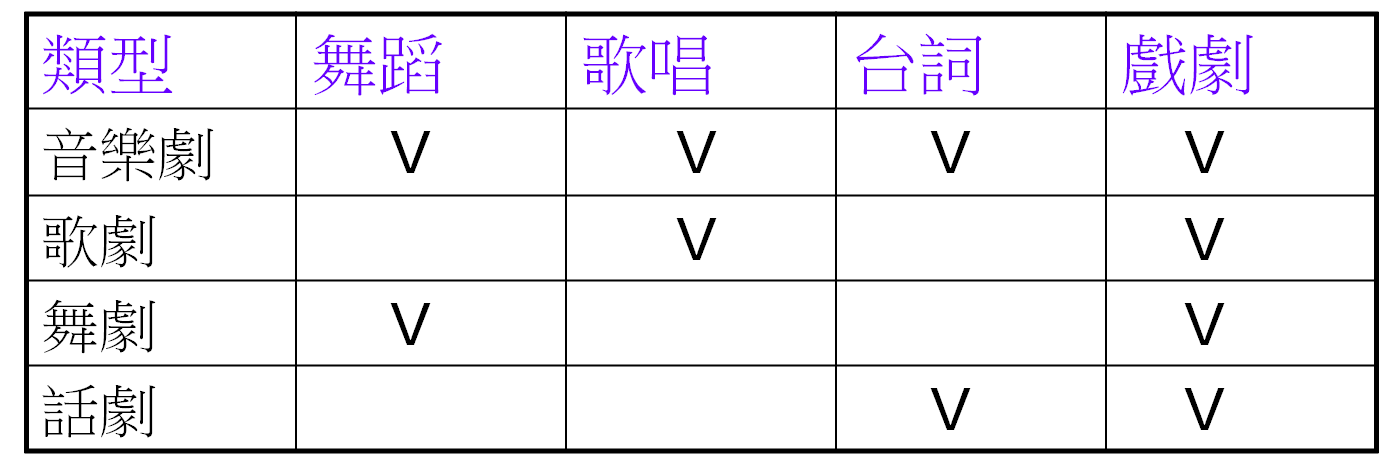 音樂劇的歷史發展起源是十九世紀的喜劇,直至1960年代搖滾樂和電視普及之前，音樂劇一直是最受美國人歡迎的娛樂和演藝形式。1980年代以後，英國倫敦西區的音樂劇演出蓬勃，已經追上百老匯的盛況。音樂劇也開始在日本、南韓、中國、台灣、香港、新加坡等亞洲地區流行。音樂劇音樂劇（Musicals），早期譯稱為歌舞劇，是音樂、歌曲、舞蹈、戲劇、雜耍、特技和綜藝結合的一種音樂表演。它對歌曲、對白、肢體動作、表演等等因素給予同樣的重視。一些著名的音樂劇包括：鐘樓怪人、羅密歐與茱麗葉、真善美、西城故事、悲慘世界、貓以及歌劇魅影等。歌劇歌劇是一門西方舞台表演藝術，簡單來說就是:主要或完全以歌唱和音樂來交代和表達劇情的戲劇舞劇舞劇純以舞蹈為表演型式，輔以音樂襯托，沒有台詞對話或歌唱。國內外音樂劇比較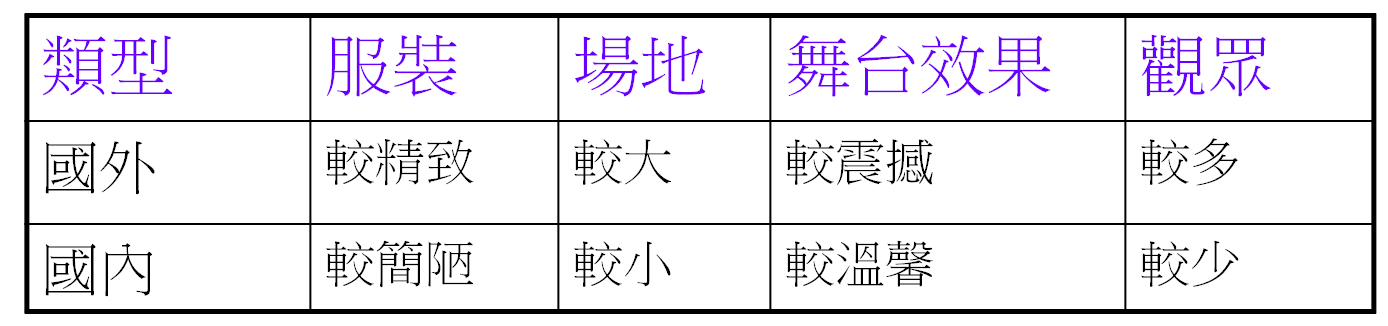 活動時間1.每組派一人抽動作、地點、人 2.討論如何演出 3.每組輪流表演 4.其他三組可搶答，並猜出動作、地點、人，最後總計分 6.冠軍可獲得一瓶飲料(25元以下)7.亞軍可獲得一瓶飲料(10元以下)報告1.什麼是音樂劇? 2.請講出著名的音樂劇?(至少3個)3.國內外的音樂劇有什麼不同?4.心得感想(每人都要寫至少50字) 